EmentaEstudo de literatura operística sob o ponto de vista estético, analítico e estilístico. Continuação de Seminários em Repertório de Ópera I.ObjetivosProceder a exploração e estudo da literatura de ópera. Acessar e conhecer as fontes disponíveis para performance e pesquisa. Escrutinar as possibilidades de acesso a fontes primárias e repertórios históricos.ConteúdosPesquisa e estudo sobre as principais obras de compositores dos períodos Barroco, Clássico e RomânticoApreciação musical de obras dos compositores destes períodosInvestigação de análise de partituras de obras do repertórioMetodologiaAulas téoricas expositivasLeituras e estudos dirigidosExploração de repertórios e bibliografiaSeminários sobre repertórios e fontes paralelasApreciação MusicalAvaliaçãoEscrita e provas de audição.BibliografiaBÁSICAGrout, Donald. A Short History of opera. New York: Columbia University Press, 1988.Kerman, Joseph. Opera as Drama. New York: Alfred Knopf, 1986.Sadie. Stanley (Ed.). The New Grove Dictionary of Opera. London/New York: Macmillan Publishers, 1992.COMPLEMENTARAdler, Kurt. The Art of Accompanying and Coaching. New York: Da Capo, Press, 1985.Brandão, José Maurício Valle. The Art of Orchestral Conducting: an annotated bibliography. Saarbrucken: LAP Publishing Co., 2011.Galkin, Elliot. A History of Orchestral Conducting in theory and practice. New York: Pendragopn Press, 1989.UNIVERSIDADE FEDERAL DA BAHIAEscola de Música Departamento de MúsicaPROGRAMA DE COMPONENTECURRICULARCÓDIGONOMEMUS B28SEMINÁRIOS EM REPERTÓRIO DE ÓPERA IICARGA HORÁRIACARGA HORÁRIACARGA HORÁRIACARGA HORÁRIAMÓDULOMÓDULOMÓDULOCURSO(S)ANO VIGENTE TPETOTALTPEGraduação20161717341515---Graduação2016Programa de componente curricular proposto na reunião do Departamento, em 12/08/2016Pedro Ribeiro Kroger JuniorChefe do Departamento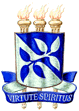 